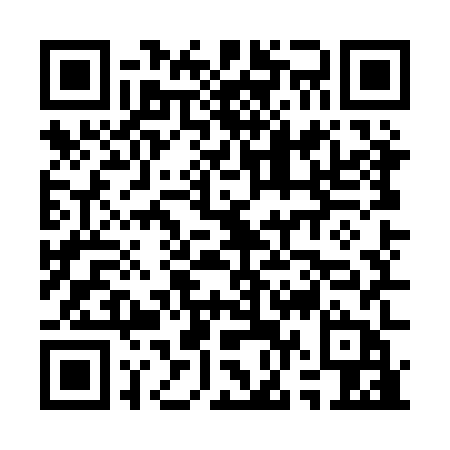 Prayer times for Bangui, Central African RepublicWed 1 May 2024 - Fri 31 May 2024High Latitude Method: NonePrayer Calculation Method: Muslim World LeagueAsar Calculation Method: ShafiPrayer times provided by https://www.salahtimes.comDateDayFajrSunriseDhuhrAsrMaghribIsha1Wed4:235:3511:433:025:516:592Thu4:235:3411:433:025:516:593Fri4:225:3411:433:025:516:594Sat4:225:3411:433:025:516:595Sun4:225:3411:423:035:516:596Mon4:215:3411:423:035:516:597Tue4:215:3411:423:035:516:598Wed4:215:3311:423:035:517:009Thu4:215:3311:423:045:517:0010Fri4:205:3311:423:045:517:0011Sat4:205:3311:423:045:517:0012Sun4:205:3311:423:045:517:0013Mon4:205:3311:423:055:527:0014Tue4:195:3311:423:055:527:0115Wed4:195:3311:423:055:527:0116Thu4:195:3311:423:055:527:0117Fri4:195:3311:423:065:527:0118Sat4:195:3211:423:065:527:0219Sun4:195:3211:423:065:527:0220Mon4:195:3211:423:075:527:0221Tue4:185:3211:423:075:537:0222Wed4:185:3211:433:075:537:0223Thu4:185:3211:433:075:537:0324Fri4:185:3211:433:085:537:0325Sat4:185:3211:433:085:537:0326Sun4:185:3311:433:085:537:0427Mon4:185:3311:433:085:547:0428Tue4:185:3311:433:095:547:0429Wed4:185:3311:433:095:547:0430Thu4:185:3311:433:095:547:0531Fri4:185:3311:443:095:547:05